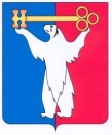 АДМИНИСТРАЦИЯ ГОРОДА НОРИЛЬСКАКРАСНОЯРСКОГО КРАЯРАСПОРЯЖЕНИЕ14.07.2016	г.Норильск	№ 3522О предоставлении разрешения на условно разрешенный вид использования земельного участка и объекта капитального строительстваРассмотрев заявление П.Х. Плиева о предоставлении разрешения на условно разрешенный вид использования земельного участка и объекта капитального строительства «для размещения гаража», в соответствии с требованиями п. 6 ст. 37, ст. 39 Градостроительного кодекса Российской Федерации, решением Норильского городского Совета депутатов от 13.05.2008 № 11-239 «Об утверждении Положения о публичных слушаниях на территории муниципального образования город Норильск», на основании п. 3 ст. 209 Гражданского кодекса Российской Федерации, ст. 3.3 Федерального закона от 25.10.2001 № 137-ФЗ «О введении в действие Земельного кодекса Российской Федерации», учитывая, что испрашиваемый земельный участок является свободным от прав третьих лиц, параметры земельного участка позволяют возведение на нем объекта капитального строительства «гараж для индивидуального автотранспорта», при этом не нарушаются права и законные интересы третьих лиц и не наносится ущерб окружающей среде,1.	Испрашиваемый вид разрешенного использования земельного участка «для размещения гаража» соответствует виду разрешенного использования земельного участка «объекты гаражного назначения», установленному классификатором видов разрешенного использования земельных участков, утвержденным Приказом Минэкономразвития России от 01.09.2014 № 540.2.	Предоставить разрешение на условно разрешенный вид использования земельного участка «объекты гаражного назначения», расположенного в территориальной зоне объектов транспортной инфраструктуры (П-5) в городе Норильске, район Талнах, земельный участок «Енисей», для строительства объекта капитального строительства «гараж для индивидуального автотранспорта».3.	Опубликовать настоящее распоряжение в газете «Заполярная правда» и разместить его на официальном сайте муниципального образования город Норильск.4.	Настоящее распоряжение вступает в силу с момента издания и действует в течение одного года.Руководитель Администрации города Норильска	Е.Ю. Поздняков